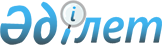 "О бюджете города Семей на 2023-2025 годы"Решение маслихата города Семей области Абай от 20 декабря 2022 года № 37/260-VII.
      В соответствии со статьей 75 Бюджетного кодекса Республики Казахстан, подпунктом 1) пункта 1 статьи 6 Закона Республики Казахстан "О местном государственном управлении и самоуправлении в Республике Казахстан", маслихат города Семей РЕШИЛ:
       Утвердить городской бюджет на 2023-2025 годы согласно приложению 1, в том числе на 2023 год в следующих объемах:
      1) доходы – 87 496 659,6 тысяч тенге:
      налоговые поступления – 45 949 020,6 тысяч тенге;
      неналоговые поступления – 383 052,3 тысяч тенге;
      поступления от продажи основного капитала – 8 588 504,0 тысяч тенге;
      поступления трансфертов – 32 576 082,7 тысяч тенге;
      2) затраты – 89 505 043,2 тысяч тенге;
      3) чистое бюджетное кредитование - -373 089,0 тысяч тенге:
      бюджетные кредиты – 5 175,0 тысяч тенге;
      погашение бюджетных кредитов – 378 264,0 тысяч тенге;
      4) сальдо по операциям с финансовыми активами – 0,0 тысяч тенге:
      приобретение финансовых активов – 0,0 тысяч тенге;
      поступления от продажи финансовых активов государства – 0,0 тысяч тенге;
      5) дефицит (профицит) бюджета – -1 635 294,6 тысяч тенге;
      6) финансирование дефицита (использование профицита) бюджета – 1 635 294,6 тысяч тенге:
      поступление займов – 5 748 291,0 тысяч тенге;
      погашение займов – 8 520 332,2 тысяч тенге;
      используемые остатки бюджетных средств – 4 407 335,8 тысяч тенге;
      Сноска. Пункт 1 в редакции решения маслихата города Семей области Абай от 14.12.2023 № 15/87-VIII (вводится в действие с 01.01.2023).


      2. Утвердить резерв местного исполнительного органа (города областного значения) – 845 228,0 тыс. тенге.
      3. Принять к исполнению на 2023 год нормативы распределения доходов в бюджет города по социальному налогу – 95,8 процента, индивидуальному подоходному налогу с доходов, облагаемых у источника выплаты – 97 процентов, согласно решению маслихата области Абай от 28 июля 2023 года № 5/34-VIII "О внесении изменений в решение маслихата области Абай от 14 декабря 2022 года № 11/66-VIІ "Об областном бюджете на 2023-2025 годы.
      Сноска. Пункт 3 в редакции решения маслихата города Семей области Абай от 02.08.2023 № 7/48-VIII (вводится в действие с 01.01.2023).


      4. Учесть в бюджете города затраты на социальную помощь отдельным категориям нуждающихся граждан.
      5. Учесть в городском бюджете субвенцию, передаваемую в сельские округа в сумме 622 528,0 тыс. тенге, в том числе:
      Государственное учреждение "Аппарат акима Абралинского сельского округа" - 49 386,0 тысяч тенге;
      Государственное учреждение "Аппарат акима Айнабулакского сельского округа" - 33 277,0 тысяч тенге;
      Государственное учреждение "Аппарат акима Алгабасского сельского округа" - 29 414,0 тысяч тенге;
      Государственное учреждение "Аппарат акима Акбулакского сельского округа" - 39 033,0 тысяч тенге;
      Государственное учреждение "Аппарат акима Достыкского сельского округа" - 51 636,0 тысяч тенге;
      Государственное учреждение "Аппарат акима Жиеналинского сельского округа" - 38 119,0 тысяч тенге;
      Государственное учреждение "Аппарат акима Иртышского сельского округа" - 42 396,0 тысяч тенге;
      Государственное учреждение "Аппарат акима Караоленского сельского округа" - 63 672,0 тысяч тенге;
       Государственное учреждение "Аппарат акима Кокентауского сельского округа" - 51 456,0 тысяч тенге;
      Государственное учреждение "Аппарат акима Новобаженовского сельского округа" - 64 980,0 тысяч тенге;
      Государственное учреждение "Аппарат акима Озерского сельского округа" - 44 610,0 тысяч тенге;
      Государственное учреждение "Аппарат акима Приречного сельского округа" - 46 693,0 тысяч тенге;
      Государственное учреждение "Аппарат акима поселка Чаган" - 31 067,0 тысяч тенге;
      Государственное учреждение "Аппарат акима поселка Шульбинск" - 36 789,0 тысяч тенге;
      6. Утвердить объем поступлений в бюджете на 2023 год от продажи земельных участков сельскохозяйственного назначения, согласно приложению 4.
      7. Настоящее решение вводится в действие с 1 января 2023 года. Бюджет города Семей на 2023 год
      Сноска. Приложение 1 в редакции решения маслихата города Семей области Абай от 14.12.2023 № 15/87-VIII (вводится в действие с 01.01.2023). Бюджет города Семей на 2024 год Бюджет города Семей на 2025 год Объем поступлений в бюджет на 2023 год от продажи земельных участков сельскохозяйственного назначения
					© 2012. РГП на ПХВ «Институт законодательства и правовой информации Республики Казахстан» Министерства юстиции Республики Казахстан
				
      Секретарь городского маслихата 

Б. Акжалов
Приложение 1 к решению 
от 16 января 2023 года
№ 39/274-VII
Категория
Категория
Категория
Категория
Сумма (тысяч тенге)
Класс
Класс
Класс
Сумма (тысяч тенге)
Подкласс
Подкласс
Сумма (тысяч тенге)
Наименование
Сумма (тысяч тенге)
1
2
3
4
5
I. Доходы
87 496 659,6
1
Налоговые поступления
45 949 020,6
01
Подоходный налог
26 141 497,3
1
Корпоративный подоходный налог
6 445 079,0
2
Индивидуальный подоходный налог
19 696 418,3
03
Социальный налог
13 075 119,0
1
Социальный налог
13 075 119,0
04
Налоги на собственность
3 344 211,9
1
Налоги на имущество
1 992 411,0
3
Земельный налог
179 656,0
4
Налог на транспортные средства
1 170 459,9
5
Единый земельный налог
1 685,0
05
Внутренние налоги на товары, работы и услуги
2 028 138,4
2
Акцизы
72 220,0
3
Поступления за использование природных и других ресурсов
172 739,4
4
Сборы за ведение предпринимательской и профессиональной деятельности
1 783 179,0
07
Прочие налоги
54,0
1
Прочие налоги
54,0
08
Обязательные платежи, взимаемые за совершение юридически значимых действий и (или) выдачу документов уполномоченными на то государственными органами или должностными лицами
1 360 000,0
1
Государственная пошлина
1 360 000,0
2
Неналоговые поступления
383 052,3
01
Доходы от государственной собственности
79 380,0
1
Поступления части чистого дохода государственных предприятий
787,0
4
Доходы на доли участия в юридических лицах, находящиеся в государственной собственности
2 100,0
5
Доходы от аренды имущества, находящегося в государственной собственности
68 125,0
9
Прочие доходы от государственной собственности
8 368,0
04
Штрафы, пени, санкции, взыскания, налагаемые государственными учреждениями, финансируемыми из государственного бюджета, а также содержащимися и финансируемыми из бюджета (сметы расходов) Национального Банка Республики Казахстан
33 056,0
1
Штрафы, пени, санкции, взыскания, налагаемые государственными учреждениями, финансируемыми из государственного бюджета, а также содержащимися и финансируемыми из бюджета (сметы расходов) Национального Банка Республики Казахстан, за исключением поступлений от организаций нефтяного сектора и в Фонд компенсации потерпевшим
33 056,0
06
Прочие неналоговые поступления
270 616,3
1
Прочие неналоговые поступления
270 616,3
3
Поступления от продажи основного капитала
8 588 504,0
01
Продажа государственного имущества, закрепленного за государственными учреждениями
8 204 339,0
1
Продажа государственного имущества, закрепленного за государственными учреждениями
8 204 339,0
03
Продажа земли и нематериальных активов
384 165,0
1
Продажа земли
283 500,0
2
Продажа нематериальных активов
100 665,0
4
Поступления трансфертов
32 576 082,7
01
Трансферты из нижестоящих органов государственного управления 
13,4
3
Трансферты из бюджетов городов районного значения, сел, поселков, сельских округов
13,4
02
Трансферты из вышестоящих органов государственного управления
32 576 069,3
2
Трансферты из областного бюджета
32 576 069,3
Функциональная группа
Функциональная группа
Функциональная группа
Функциональная группа
Функциональная группа
Сумма (тысяч тенге)
Функциональная подгруппа
Функциональная подгруппа
Функциональная подгруппа
Функциональная подгруппа
Сумма (тысяч тенге)
Администратор бюджетных программ
Администратор бюджетных программ
Администратор бюджетных программ
Сумма (тысяч тенге)
Программа
Программа
Сумма (тысяч тенге)
Наименование
Сумма (тысяч тенге)
1
2
3
4
5
6
II. Затраты
89 505 043,2
01
Государственные услуги общего характера
2 164 667,9
1
Представительные, исполнительные и другие органы, выполняющие общие функции государственного управления
1 293 427,3
112
Аппарат маслихата района (города областного значения)
70 490,8
001
Услуги по обеспечению деятельности маслихата района (города областного значения)
70 490,8
122
Аппарат акима района (города областного значения)
1 222 936,5
001
Услуги по обеспечению деятельности акима района (города областного значения)
1 021 409,4
003
Капитальные расходы государственного органа
201 527,1
2
Финансовая деятельность
17 066,5
459
Отдел экономики и финансов района (города областного значения)
17 066,5
003
Проведение оценки имущества в целях налогообложения
16 476,6
010
Приватизация, управление коммунальным имуществом, постприватизационная деятельность и регулирование споров, связанных с этим
589,9
9
Прочие государственные услуги общего характера
854 174,1
459
Отдел экономики и финансов района (города областного значения)
854 174,1
001
Услуги по реализации государственной политики в области формирования и развития экономической политики, государственного планирования, исполнения бюджета и управления коммунальной собственностью района (города областного значения)
197 780,5
113
Целевые текущие трансферты нижестоящим бюджетам
656 393,6
02
Оборона
224 301,0
1
Военные нужды
148 282,4
122
Аппарат акима района (города областного значения)
148 282,4
005
Мероприятия в рамках исполнения всеобщей воинской обязанности
148 282,4
2
Организация работы по чрезвычайным ситуациям
76 018,6
122
Аппарат акима района (города областного значения)
76 018,6
006
Предупреждение и ликвидация чрезвычайных ситуаций масштаба района (города областного значения)
34 970,1
007
Мероприятия по профилактике и тушению степных пожаров районного (городского) масштаба, а также пожаров в населенных пунктах, в которых не созданы органы государственной противопожарной службы
41 048,5
03
Общественный порядок, безопасность, правовая, судебная, уголовно-исполнительная деятельность
378 447,2
9
Прочие услуги в области общественного порядка и безопасности
378 447,2
9 
485
Отдел пассажирского транспорта и автомобильных дорог района (города областного значения)
378 447,2
 9
021
Обеспечение безопасности дорожного движения в населенных пунктах
378 447,2
06
Социальная помощь и социальное обеспечение
7 070 529,3
1
Социальное обеспечение
1 136 061,0
451
Отдел занятости и социальных программ района (города областного значения)
1 136 061,0
005
Государственная адресная социальная помощь
1 136 061,0
2
Социальная помощь
4 193 106,5
9 
451
Отдел занятости и социальных программ района (города областного значения)
3 881 381,3
002
Программа занятости
691 060,0
 9
004
Оказание социальной помощи на приобретение топлива специалистам здравоохранения, образования, социального обеспечения, культуры, спорта и ветеринарии в сельской местности в соответствии с законодательством Республики Казахстан
21 302,0
006
Оказание жилищной помощи
10 359,0
007
Социальная помощь отдельным категориям нуждающихся граждан по решениям местных представительных органов
623 388,0
010
Материальное обеспечение детей с инвалидностью, воспитывающихся и обучающихся на дому
87 985,5
013
Социальная адаптация лиц, не имеющих определенного местожительства
228 187,6
014
Оказание социальной помощи нуждающимся гражданам на дому
460 548,0
9 
015
Территориальные центры социального обслуживания пенсионеров и лиц с инвалидностью
649 167,6
9 
017
Обеспечение нуждающихся лиц с инвалидностью протезно-ортопедическими, сурдотехническими и тифлотехническими средствами, специальными средствами передвижения, обязательными гигиеническими средствами, а также предоставление услуг санаторно-курортного лечения, специалиста жестового языка, индивидуальных помощников в соответствии с индивидуальной программой реабилитации лица с инвалидностью
1 008 783,0
 997777
023
Обеспечение деятельности центров занятости населения
100 600,6
485
Отдел пассажирского транспорта и автомобильных дорог района (города областного значения)
311 725,2
068
Социальная поддержка отдельных категорий граждан в виде льготного, бесплатного проезда на городском общественном транспорте (кроме такси) по решению местных представительных органов 
311 725,2
99
99999
Прочие услуги в области социальной помощи и социального обеспечения
1 741 361,8
451
Отдел занятости и социальных программ района (города областного значения)
1 741 361,8
001
Услуги по реализации государственной политики на местном уровне в области обеспечения занятости и реализации социальных программ для населения
273 081,4
011
Оплата услуг по зачислению, выплате и доставке пособий и других социальных выплат
6 240,4
021
Капитальные расходы государственного органа
150,5
028
Услуги лицам из групп риска, попавшим в сложную ситуацию вследствие насилия или угрозы насилия
144 473,8
050
Обеспечение прав и улучшение качества жизни лиц с инвалидностью в Республике Казахстан
1 196 123,5
067
Капитальные расходы подведомственных государственных учреждений и организаций
11 202,2
094
Предоставление жилищных сертификатов как социальная помощь
110 090,0
07
Жилищно-коммунальное хозяйство
40 075 366,3
1
Жилищное хозяйство
22 704 405,9
 99
467
Отдел строительства района (города областного значения)
17 822 733,0
003
Проектирование и (или) строительство, реконструкция жилья коммунального жилищного фонда
16 881 295,2
 9
004
Проектирование, развитие и (или) обустройство инженерно-коммуникационной инфраструктуры
941 437,8
816
Отдел жилищных отношений и жилищной инспекции района (города областного значения)
4 524 146,1
001
Услуги по реализации государственной политики на местном уровне в области жилищного фонда
527 304,0
003
Капитальные расходы государственного органа
165 000,0
004
Изъятие, в том числе путем выкупа земельных участков для государственных надобностей и связанное с этим отчуждение недвижимого имущества
1 409 686,7
005
Организация сохранения государственного жилищного фонда
7 409,3
006
Обеспечение жильем отдельных категорий граждан
2 142 396,1
083
Бюджетное кредитование АО "Жилищный строительный сберегательный банк "Отбасы банк" для предоставления предварительных и промежуточных жилищных займов
200 000,0
098
Приобретение жилья коммунального жилищного фонда
72 350,0
497
Отдел жилищно-коммунального хозяйства района (города областного значения)
357 526,8
001
Услуги по реализации государственной политики на местном уровне в области жилищно-коммунального хозяйства
107 315,8
005
Организация сохранения государственного жилищного фонда
8 112,0
033
Проектирование, развитие и (или) обустройство инженерно-коммуникационной инфраструктуры
242 099,0
2
Коммунальное хозяйство
9 302 070,6
467
Отдел строительства района (города областного значения)
1 408 702,5
058
Развитие системы водоснабжения и водоотведения в сельских населенных пунктах
1 408 702,5
497
Отдел жилищно-коммунального хозяйства района (города областного значения)
7 893 368,1
016
Функционирование системы водоснабжения и водоотведения
353 584,9
018
Развитие благоустройства городов и населенных пунктов
0,0
026
Организация эксплуатации тепловых сетей, находящихся в коммунальной собственности районов (городов областного значения)
2 148 220,9
028
Развитие коммунального хозяйства
4 940 383,3
029
Развитие системы водоснабжения и водоотведения
451 179,0
3
Благоустройство населенных пунктов
8 068 889,8
497
Отдел жилищно-коммунального хозяйства района (города областного значения)
8 068 889,8
025
Освещение улиц в населенных пунктах
2 600 479,7
030
Обеспечение санитарии населенных пунктов
390 164,9
034
Содержание мест захоронений и захоронение безродных
3 944,9
035
Благоустройство и озеленение населенных пунктов
5 074 300,3
08
Культура, спорт, туризм и информационное пространство
1 703 492,9
1
Деятельность в области культуры
640 276,9
455
Отдел культуры и развития языков района (города областного значения)
640 276,9
003
Поддержка культурно-досуговой работы
640 276,9
2
Спорт
278 455,3
465
Отдел физической культуры и спорта района (города областного значения)
227 736,6
001
Услуги по реализации государственной политики на местном уровне в сфере физической культуры и спорта
54 558,0
005
Развитие массового спорта и национальных видов спорта 
3 487,0
006
Проведение спортивных соревнований на районном (города областного значения) уровне
118 307,6
007
Подготовка и участие членов сборных команд района (города областного значения) по различным видам спорта на областных спортивных соревнованиях
51 384,0
467
Отдел строительства района (города областного значения)
50 718,7
008
Развитие объектов спорта 
50 718,7
3
Информационное пространство
485 187,3
455
Отдел культуры и развития языков района (города областного значения)
317 801,3
006
Функционирование районных (городских) библиотек
311 530,3
007
Развитие государственного языка и других языков народа Казахстана
6 271,0
456
Отдел внутренней политики района (города областного значения)
167 386,0
002
Услуги по проведению государственной информационной политики
167 386,0
9
Прочие услуги по организации культуры, спорта, туризма и информационного пространства
299 573,4
455
Отдел культуры и развития языков района (города областного значения)
144 062,2
001
Услуги по реализации государственной политики на местном уровне в области развития языков и культуры
68 287,0
032
Капитальные расходы подведомственных государственных учреждений и организаций
5 383,2
113
Целевые текущие трансферты нижестоящим бюджетам
70 392,0
456
Отдел внутренней политики района (города областного значения)
155 511,2
001
Услуги по реализации государственной политики на местном уровне в области информации, укрепления государственности и формирования социального оптимизма граждан
107 419,2
003
Реализация мероприятий в сфере молодежной политики
48 092,0
09
Топливно-энергетический комплекс и недропользование
219 468,0
1
Топливо и энергетика
219 468,0
467
Отдел строительства района (города областного значения)
219 468,0
009
Развитие теплоэнергетической системы
219 468,0
10
Сельское, водное, лесное, рыбное хозяйство, особо охраняемые природные территории, охрана окружающей среды и животного мира, земельные отношения
271 207,8
1
Сельское хозяйство
110 549,8
462
Отдел сельского хозяйства района (города областного значения)
110 549,8
001
Услуги по реализации государственной политики на местном уровне в сфере сельского хозяйства
110 549,8
6
Земельные отношения
153 664,5
463
Отдел земельных отношений района (города областного значения)
153 664,5
001
Услуги по реализации государственной политики в области регулирования земельных отношений на территории района (города областного значения)
149 311,9
007
Капитальные расходы государственного органа
4 352,6
9
Прочие услуги в области сельского, водного, лесного, рыбного хозяйства, охраны окружающей среды и земельных отношений
6 993,5
10
9
459
Отдел экономики и финансов района (города областного значения)
6 993,5
099
Реализация мер по оказанию социальной поддержки специалистов
6 993,5
467
Отдел строительства района (города областного значения)
0,0
056
Строительство приютов, пунктов временного содержания для животных
0,0
11
Промышленность, архитектурная, градостроительная и строительная деятельность
647 745,1
2
Архитектурная, градостроительная и строительная деятельность
647 745,1
467
Отдел строительства района (города областного значения)
198 013,3
001
Услуги по реализации государственной политики на местном уровне в области строительства
198 013,3
468
Отдел архитектуры и градостроительства района (города областного значения)
449 731,8
001
Услуги по реализации государственной политики в области архитектуры и градостроительства на местном уровне
84 991,9
003
Разработка схем градостроительного развития территории района и генеральных планов населенных пунктов
364 739,9
12
Транспорт и коммуникации
13 842 494,0
1
Автомобильный транспорт
7 978 682,2
485
Отдел пассажирского транспорта и автомобильных дорог района (города областного значения)
7 978 682,2
022
Развитие транспортной инфраструктуры
980 000,0
023
Обеспечение функционирования автомобильных дорог
2 866 265,2
045
Капитальный и средний ремонт автомобильных дорог районного значения и улиц населенных пунктов
4 132 417,0
9
Прочие услуги в сфере транспорта и коммуникаций
5 863 811,8
485
Отдел пассажирского транспорта и автомобильных дорог района (города областного значения)
5 863 811,8
001
Услуги по реализации государственной политики на местном уровне в области пассажирского транспорта и автомобильных дорог 
153 333,3
037
Субсидирование пассажирских перевозок по социально значимым городским (сельским), пригородным и внутрирайонным сообщениям
5 710 478,5
13
Прочие
886 652,9
3
Поддержка предпринимательской деятельности и защита конкуренции
153 005,2
467
Отдел строительства района (города областного значения)
56 356,0
026
Развитие индустриальной инфраструктуры в рамках национального проекта по развитию предпринимательства на 2021-2025 годы
56 356,0
469
Отдел предпринимательства района (города областного значения)
96 649,2
001
Услуги по реализации государственной политики на местном уровне в области развития предпринимательства
96 649,2
9
Прочие
733 647,7
459
Отдел экономики и финансов района (города областного значения)
646 404,7
012
Резерв местного исполнительного органа района (города областного значения)
646 404,7
485
Отдел пассажирского транспорта и автомобильных дорог района (города областного значения)
87 243,0
052
Реализация мероприятий по социальной и инженерной инфраструктуре в сельских населенных пунктах в рамках проекта "Ауыл-Ел бесігі"
87 243,0
14
Обслуживание долга
1 085 145,0
1
Обслуживание долга
1 085 145,0
459
Отдел экономики и финансов района (города областного значения)
1 085 145,0
021
Обслуживание долга местных исполнительных органов по выплате вознаграждений и иных платежей по займам из областного бюджета
1 085 145,0
15
Трансферты
20 935 525,8
1
Трансферты
20 935 525,8
459
Отдел экономики и финансов района (города областного значения)
20 935 525,8
006
Возврат неиспользованных (недоиспользованных) целевых трансфертов
31 784,4
007
Бюджетные изъятия
19 782 427,0
024
Целевые текущие трансферты из нижестоящего бюджета на компенсацию потерь вышестоящего бюджета в связи с изменением законодательства
345 701,7
038
Субвенции
622 528,0
054
Возврат сумм неиспользованных (недоиспользованных) целевых трансфертов, выделенных из республиканского бюджета за счет целевого трансферта из Национального фонда Республики Казахстан
153 084,7
III. Чистое бюджетное кредитование
-373 089,0
Бюджетные кредиты
5 175,0
10
Сельское, водное, лесное, рыбное хозяйство, особо охраняемые природные территории, охрана окружающей среды и животного мира, земельные отношения
5 175,0
9
Прочие услуги в области сельского, водного, лесного, рыбного хозяйства, охраны окружающей среды и земельных отношений
5 175,0
459
Отдел экономики и финансов района (города областного значения)
5 175,0
018
Бюджетные кредиты для реализации мер социальной поддержки специалистов 
5 175,0
Погашение бюджетных кредитов
378 264,0
IV. Сальдо по операциям с финансовыми активами
0,0
Приобретение финансовых активов
0,0
Поступления от продажи финансовых активов государства
0,0
V. Дефицит (профицит) бюджета
-1 635 294,6
VI. Финансирование дефицита (использование профицита) бюджета
1 635 294,6
Поступление займов
5 748 291,0
Погашение займов
8 520 332,2
Используемые остатки бюджетных средств 
4 407 335,8Приложение 2 к решению 
от 20 декабря 2022 года 
№ 37/260-VII
Категория
Категория
Категория
Категория
Сумма (тысяч тенге)
Класс
Класс
Класс
Сумма (тысяч тенге)
Подкласс
Подкласс
Сумма (тысяч тенге)
Наименование
Сумма (тысяч тенге) 1 2 3 4 5
I. Доходы
79 700 744,0
1
Налоговые поступления
40 037 305,0
01
Подоходный налог
23 866 030,0
1
Корпоративный подоходный налог
5 855 050,0
2
Индивидуальный подоходный налог
18 010 980,0
03
Социальный налог
11 711 021,0
1
Социальный налог
11 711 021,0
04
Налоги на собственность
3 711 546,0
1
Налоги на имущество
2 072 107,0
3
Земельный налог
186 842,0
4
Налог на транспортные средства
1 448 670,0
5
Единый земельный налог
3 927,0
05
Внутренние налоги на товары, работы и услуги
640 118,0
2
Акцизы
76 773,0
3
Поступления за использование природных и других ресурсов
202 177,0
4
Сборы за ведение предпринимательской и профессиональной деятельности
361 095,0
5
Налог на игорный бизнес
73,0
07
Прочие налоги
56,0
1
Прочие налоговые поступления в местный бюджет
56,0
08
Обязательные платежи, взимаемые за совершение юридически значимых действий и (или) выдачу документов уполномоченными на то государственными органами или должностными лицами
108 534,0
1
Государственная пошлина
108 534,0
2
Неналоговые поступления
334 097,0
01
Доходы от государственной собственности
78 092,0
1
Поступления части чистого дохода государственных предприятий
1 607,0
4
Доходы на доли участия в юридических лицах, находящиеся в государственной собственности
2 353,0
5
Доходы от аренды имущества, находящегося в государственной собственности
74 132,0
04
Штрафы, пени, санкции, взыскания, налагаемые государственными учреждениями, финансируемыми из государственного бюджета, а также содержащимися и финансируемыми из бюджета (сметы расходов) Национального Банка Республики Казахстан
31 911,0
1
Штрафы, пени, санкции, взыскания, налагаемые государственными учреждениями, финансируемыми из государственного бюджета, а также содержащимися и финансируемыми из бюджета (сметы расходов) Национального Банка Республики Казахстан, за исключением поступлений от организаций нефтяного сектора и в Фонд компенсации потерпевшим
31 911,0
06
Прочие неналоговые поступления
224 094,0
1
Прочие неналоговые поступления
224 094,0
3
Поступления от продажи основного капитала
9 328 173,0
01
Продажа государственного имущества, закрепленного за государственными учреждениями
8 836 773,0
1
Продажа государственного имущества, закрепленного за государственными учреждениями
8 836 773,0
03
Продажа земли и нематериальных активов
491 400,0
1
Продажа земли
294 840,0
2
Продажа нематериальных активов
196 560,0
4
Поступления трансфертов
30 001 169,0
02
Трансферты из вышестоящих органов государственного управления
30 001 169,0
2
Трансферты из областного бюджета
30 001 169,0
Функциональная группа
Функциональная группа
Функциональная группа
Функциональная группа
Функциональная группа
Сумма (тысяч тенге)
Функциональная подгруппа
Функциональная подгруппа
Функциональная подгруппа
Функциональная подгруппа
Сумма (тысяч тенге)
Администратор бюджетных программ
Администратор бюджетных программ
Администратор бюджетных программ
Сумма (тысяч тенге)
Программа
Программа
Сумма (тысяч тенге)
Наименование
Сумма (тысяч тенге) 1 2 3 4 5 6
II. Затраты
72 788 029,0
01
Государственные услуги общего характера
1 856 023,0
1
Представительные, исполнительные и другие органы, выполняющие общие функции государственного управления
735 379,0
112
Аппарат маслихата района (города областного значения)
57 563,0
001
Услуги по обеспечению деятельности маслихата района (города областного значения)
55 883,0
003
Капитальные расходы государственного органа
1 680,0
122
Аппарат акима района (города областного значения)
677 816,0
001
Услуги по обеспечению деятельности акима района (города областного значения)
677 816,0
2
Финансовая деятельность
20 849,0
459
Отдел экономики и финансов района (города областного значения)
20 849,0
003
Проведение оценки имущества в целях налогообложения
16 399,0
010
Приватизация, управление коммунальным имуществом, постприватизационная деятельность и регулирование споров, связанных с этим
4 450,0
9
Прочие государственные услуги общего характера
1 099 795,0
459
Отдел экономики и финансов района (города областного значения)
827 091,0
001
Услуги по реализации государственной политики в области формирования и развития экономической политики, государственного планирования, исполнения бюджета и управления коммунальной собственностью района (города областного значения)
167 918,0
113
Целевые текущие трансферты нижестоящим бюджетам
659 173,0
801
Отдел занятости, социальных программ и регистрации актов гражданского состояния района (города областного значения)
272 704,0
001
Услуги по реализации государственной политики на местном уровне в сфере занятости, социальных программ и регистрации актов гражданского состояния
272 704,0
032
Капитальные расходы подведомственных государственных учреждений и организаций
0,0
02
Оборона
184 848,0
1
Военные нужды
135 605,0
122
Аппарат акима района (города областного значения)
135 605,0
005
Мероприятия в рамках исполнения всеобщей воинской обязанности
135 605,0
2
Организация работы по чрезвычайным ситуациям
49 243,0
122
Аппарат акима района (города областного значения)
49 243,0
006
Предупреждение и ликвидация чрезвычайных ситуаций масштаба района (города областного значения)
24 795,0
007
Мероприятия по профилактике и тушению степных пожаров районного (городского) масштаба, а также пожаров в населенных пунктах, в которых не созданы органы государственной противопожарной службы
24 448,0
03
Общественный порядок, безопасность, правовая, судебная, уголовно-исполнительная деятельность
137 115,0
9
Прочие услуги в области общественного порядка и безопасности
137 115,0
485
Отдел пассажирского транспорта и автомобильных дорог района (города областного значения)
137 115,0
021
Обеспечение безопасности дорожного движения в населенных пунктах
137 115,0
06
Социальная помощь и социальное обеспечение
3 808 652,0
1
Социальное обеспечение
400 346,0
801
Отдел занятости, социальных программ и регистрации актов гражданского состояния района (города областного значения)
400 346,0
010
Государственная адресная социальная помощь
400 346,0
2
Социальная помощь
2 514 620,0
485
Отдел пассажирского транспорта и автомобильных дорог района (города областного значения)
180 000,0
068
Социальная поддержка отдельных категорий граждан в виде льготного, бесплатного проезда на городском общественном транспорте (кроме такси) по решению местных представительных органов 
180 000,0
801
Отдел занятости, социальных программ и регистрации актов гражданского состояния района (города областного значения)
2 334 620,0
004
Программа занятости
427 202,0
006
Оказание социальной помощи на приобретение топлива специалистам здравоохранения, образования, социального обеспечения, культуры, спорта и ветеринарии в сельской местности в соответствии с законодательством Республики Казахстан
24 432,0
007
Оказание жилищной помощи
37 021,0
009
Материальное обеспечение детей-инвалидов, воспитывающихся и обучающихся на дому
97 551,0
011
Социальная помощь отдельным категориям нуждающихся граждан по решениям местных представительных органов
112 895,0
013
Социальная адаптация лиц, не имеющих определенного местожительства
186 487,0
014
Оказание социальной помощи нуждающимся гражданам на дому
227 188,0
015
Территориальные центры социального обслуживания пенсионеров и инвалидов
344 310,0
017
Обеспечение нуждающихся инвалидов обязательными гигиеническими средствами и предоставление услуг специалистами жестового языка, индивидуальными помощниками в соответствии с индивидуальной программой реабилитации инвалида
768 181,0
023
Обеспечение деятельности центров занятости населения
109 353,0
9
Прочие услуги в области социальной помощи и социального обеспечения
893 686,0
801
Отдел занятости, социальных программ и регистрации актов гражданского состояния района (города областного значения)
893 686,0
018
Оплата услуг по зачислению, выплате и доставке пособий и других социальных выплат
22 252,0
028
Услуги лицам из групп риска, попавшим в сложную ситуацию вследствие насилия или угрозы насилия
0,0
050
Обеспечение прав и улучшение качества жизни инвалидов в Республике Казахстан
821 434,0
094
Предоставление жилищных сертификатов как социальная помощь
50 000,0
07
Жилищно-коммунальное хозяйство
34 781 970,0
1
Жилищное хозяйство
28 153 467,0
467
Отдел строительства района (города областного значения)
27 997 033,0
003
Проектирование и (или) строительство, реконструкция жилья коммунального жилищного фонда
26 969 558,0
004
Проектирование, развитие и (или) обустройство инженерно-коммуникационной инфраструктуры
1 027 475,0
479
Отдел жилищной инспекции района (города областного значения)
54 621,0
001
Услуги по реализации государственной политики на местном уровне в области жилищного фонда
54 621,0
497
Отдел жилищно-коммунального хозяйства района (города областного значения)
101 813,0
001
Услуги по реализации государственной политики на местном уровне в области жилищно-коммунального хозяйства
91 974,0
005
Организация сохранения государственного жилищного фонда
9 839,0
2
Коммунальное хозяйство
3 308 823,0
467
Отдел строительства района (города областного значения)
1 700 397,0
006
Развитие системы водоснабжения и водоотведения
1 007 217,0
058
Развитие системы водоснабжения и водоотведения в сельских населенных пунктах
693 180,0
497
Отдел жилищно-коммунального хозяйства района (города областного значения)
1 608 426,0
016
Функционирование системы водоснабжения и водоотведения
284 612,0
018
Развитие благоустройства городов и населенных пунктов
70 000,0
026
Организация эксплуатации тепловых сетей, находящихся в коммунальной собственности районов (городов областного значения)
0,0
028
Развитие коммунального хозяйства
221 734,0
029
Развитие системы водоснабжения и водоотведения
1 032 080,0
3
Благоустройство населенных пунктов
3 319 680,0
497
Отдел жилищно-коммунального хозяйства района (города областного значения)
3 319 680,0
025
Освещение улиц в населенных пунктах
918 704,0
030
Обеспечение санитарии населенных пунктов
359 598,0
034
Содержание мест захоронений и захоронение безродных
5 689,0
035
Благоустройство и озеленение населенных пунктов
2 035 689,0
08
Культура, спорт, туризм и информационное пространство
1 460 164,0
1
Деятельность в области культуры
526 923,0
455
Отдел культуры и развития языков района (города областного значения)
526 923,0
003
Поддержка культурно-досуговой работы
526 923,0
2
Спорт
255 572,0
465
Отдел физической культуры и спорта района (города областного значения)
255 572,0
001
Услуги по реализации государственной политики на местном уровне в сфере физической культуры и спорта
49 224,0
005
Развитие массового спорта и национальных видов спорта 
19 155,0
006
Проведение спортивных соревнований на районном (города областного значения) уровне
147 417,0
007
Подготовка и участие членов сборных команд района (города областного значения) по различным видам спорта на областных спортивных соревнованиях
39 776,0
3
Информационное пространство
448 131,0
455
Отдел культуры и развития языков района (города областного значения)
298 108,0
006
Функционирование районных (городских) библиотек
278 107,0
007
Развитие государственного языка и других языков народа Казахстана
20 001,0
456
Отдел внутренней политики района (города областного значения)
150 023,0
002
Услуги по проведению государственной информационной политики
150 023,0
9
Прочие услуги по организации культуры, спорта, туризма и информационного пространства
229 538,0
455
Отдел культуры и развития языков района (города областного значения)
116 008,0
001
Услуги по реализации государственной политики на местном уровне в области развития языков и культуры
66 245,0
032
Капитальные расходы подведомственных государственных учреждений и организаций
5 950,0
113
Целевые текущие трансферты нижестоящим бюджетам
43 813,0
456
Отдел внутренней политики района (города областного значения)
113 530,0
001
Услуги по реализации государственной политики на местном уровне в области информации, укрепления государственности и формирования социального оптимизма граждан
74 957,0
003
Реализация мероприятий в сфере молодежной политики
38 573,0
10
Сельское, водное, лесное, рыбное хозяйство, особо охраняемые природные территории, охрана окружающей среды и животного мира, земельные отношения
208 781,0
1
Сельское хозяйство
94 168,0
462
Отдел сельского хозяйства района (города областного значения)
94 168,0
001
Услуги по реализации государственной политики на местном уровне в сфере сельского хозяйства
93 018,0
006
Капитальные расходы государственного органа
1 150,0
6
Земельные отношения
105 884,0
463
Отдел земельных отношений района (города областного значения)
105 884,0
001
Услуги по реализации государственной политики в области регулирования земельных отношений на территории района (города областного значения)
105 884,0
9
Прочие услуги в области сельского, водного, лесного, рыбного хозяйства, охраны окружающей среды и земельных отношений
8 729,0
10
9
459
Отдел экономики и финансов района (города областного значения)
8 729,0
099
Реализация мер по оказанию социальной поддержки специалистов
8 729,0
11
Промышленность, архитектурная, градостроительная и строительная деятельность
194 746,0
2
Архитектурная, градостроительная и строительная деятельность
194 746,0
467
Отдел строительства района (города областного значения)
88 886,0
001
Услуги по реализации государственной политики на местном уровне в области строительства
88 886,0
468
Отдел архитектуры и градостроительства района (города областного значения)
105 860,0
001
Услуги по реализации государственной политики в области архитектуры и градостроительства на местном уровне
69 958,0
003
Разработка схем градостроительного развития территории района и генеральных планов населенных пунктов
35 902,0
12
Транспорт и коммуникации
5 938 225,0
1
Автомобильный транспорт
4 348 691,0
485
Отдел пассажирского транспорта и автомобильных дорог района (города областного значения)
4 348 691,0
022
Развитие транспортной инфраструктуры
0,0
023
Обеспечение функционирования автомобильных дорог
3 788 691,0
045
Капитальный и средний ремонт автомобильных дорог районного значения и улиц населенных пунктов
560 000,0
9
Прочие услуги в сфере транспорта и коммуникаций
1 589 534,0
485
Отдел пассажирского транспорта и автомобильных дорог района (города областного значения)
1 589 534,0
001
Услуги по реализации государственной политики на местном уровне в области пассажирского транспорта и автомобильных дорог 
166 732,0
003
Капитальные расходы государственного органа
2 982,0
037
Субсидирование пассажирских перевозок по социально значимым городским (сельским), пригородным и внутрирайонным сообщениям
1 419 820,0
13
Прочие
822 557,0
3
Поддержка предпринимательской деятельности и защита конкуренции
90 414,0
469
Отдел предпринимательства района (города областного значения)
90 414,0
001
Услуги по реализации государственной политики на местном уровне в области развития предпринимательства
90 414,0
9
Прочие
732 143,0
459
Отдел экономики и финансов района (города областного значения)
732 143,0
012
Резерв местного исполнительного органа района (города областного значения)
732 143,0
14
Обслуживание долга
685 239,0
1
Обслуживание долга
685 239,0
459
Отдел экономики и финансов района (города областного значения)
685 239,0
021
Обслуживание долга местных исполнительных органов по выплате вознаграждений и иных платежей по займам из областного бюджета
685 239,0
15
Трансферты
22 709 709,0
1
Трансферты
22 709 709,0
459
Отдел экономики и финансов района (города областного значения)
22 709 709,0
007
Бюджетные изъятия
22 087 181,0
038
Субвенции
622 528,0
III. Чистое бюджетное кредитование
-751 790,0
Бюджетные кредиты
0,0
Погашение бюджетных кредитов
751 790,0
IV. Сальдо по операциям с финансовыми активами
0,0
Приобретение финансовых активов
0,0
Поступления от продажи финансовых активов государства
0,0
V. Дефицит (профицит) бюджета
7 664 505,0
VI. Финансирование дефицита (использование профицита) бюджета
-7 664 505,0
16
Погашение займов
7 664 505,0
1
Погашение займов
7 664 505,0
459
Отдел экономики и финансов района (города областного значения)
7 664 505,0
005
Погашение долга местного исполнительного органа перед вышестоящим бюджетом
7 664 505,0
Используемые остатки бюджетных средств 
0,0Приложение 3 к решению 
от 20 декабря 2022 года 
№ 37/260-VII
Категория
Категория
Категория
Категория
Сумма (тысяч тенге)
Класс
Класс
Класс
Сумма (тысяч тенге)
Подкласс
Подкласс
Сумма (тысяч тенге)
Наименование
Сумма (тысяч тенге) 1 2 3 4 5
I. Доходы
92 265 942,0
1
Налоговые поступления
40 307 099,0
01
Подоходный налог
23 955 353,0
1
Корпоративный подоходный налог
5 855 150,0
2
Индивидуальный подоходный налог
18 100 203,0
03
Социальный налог
11 713 081,0
1
Социальный налог
11 713 081,0
04
Налоги на собственность
3 860 007,0
1
Налоги на имущество
2 154 991,0
3
Земельный налог
194 316,0
4
Налог на транспортные средства
1 506 616,0
5
Единый земельный налог
4 084,0
05
Внутренние налоги на товары, работы и услуги
665 724,0
2
Акцизы
79 844,0
3
Поступления за использование природных и других ресурсов
210 264,0
4
Сборы за ведение предпринимательской и профессиональной деятельности
375 540,0
5
Налог на игорный бизнес
76,0
07
Прочие налоги
58,0
1
Прочие налоговые поступления в местный бюджет
58,0
08
Обязательные платежи, взимаемые за совершение юридически значимых действий и (или) выдачу документов уполномоченными на то государственными органами или должностными лицами
112 876,0
1
Государственная пошлина
112 876,0
2
Неналоговые поступления
317 595,0
01
Доходы от государственной собственности
81 217,0
1
Поступления части чистого дохода государственных предприятий
1 672,0
4
Доходы на доли участия в юридических лицах, находящиеся в государственной собственности
2 447,0
5
Доходы от аренды имущества, находящегося в государственной собственности
77 098,0
04
Штрафы, пени, санкции, взыскания, налагаемые государственными учреждениями, финансируемыми из государственного бюджета, а также содержащимися и финансируемыми из бюджета (сметы расходов) Национального Банка Республики Казахстан
3 321,0
1
Штрафы, пени, санкции, взыскания, налагаемые государственными учреждениями, финансируемыми из государственного бюджета, а также содержащимися и финансируемыми из бюджета (сметы расходов) Национального Банка Республики Казахстан, за исключением поступлений от организаций нефтяного сектора и в Фонд компенсации потерпевшим
3 321,0
06
Прочие неналоговые поступления
233 057,0
1
Прочие неналоговые поступления
233 057,0
3
Поступления от продажи основного капитала
9 701 300,0
01
Продажа государственного имущества, закрепленного за государственными учреждениями
9 190 244,0
1
Продажа государственного имущества, закрепленного за государственными учреждениями
9 190 244,0
03
Продажа земли и нематериальных активов
511 056,0
1
Продажа земли
306 633,6
2
Продажа нематериальных активов
204 422,4
4
Поступления трансфертов
41 939 948,0
02
Трансферты из вышестоящих органов государственного управления
41 939 948,0
2
Трансферты из областного бюджета
41 939 948,0
Функциональная группа
Функциональная группа
Функциональная группа
Функциональная группа
Функциональная группа
Сумма (тысяч тенге)
Функциональная подгруппа
Функциональная подгруппа
Функциональная подгруппа
Функциональная подгруппа
Сумма (тысяч тенге)
Администратор бюджетных программ
Администратор бюджетных программ
Администратор бюджетных программ
Сумма (тысяч тенге)
Программа
Программа
Сумма (тысяч тенге)
Наименование
Сумма (тысяч тенге) 1 2 3 4 5 6
II. Затраты
92 924 952,0
01
Государственные услуги общего характера
1 883 178,0
1
Представительные, исполнительные и другие органы, выполняющие общие функции государственного управления
751 862,0
112
Аппарат маслихата района (города областного значения)
55 957,0
001
Услуги по обеспечению деятельности маслихата района (города областного значения)
55 426,0
003
Капитальные расходы государственного органа
531,0
122
Аппарат акима района (города областного значения)
695 905,0
001
Услуги по обеспечению деятельности акима района (города областного значения)
695 905,0
2
Финансовая деятельность
21 071,0
459
Отдел экономики и финансов района (города областного значения)
21 071,0
003
Проведение оценки имущества в целях налогообложения
16 399,0
010
Приватизация, управление коммунальным имуществом, постприватизационная деятельность и регулирование споров, связанных с этим
4 672,0
9
Прочие государственные услуги общего характера
1 110 245,0
459
Отдел экономики и финансов района (города областного значения)
835 347,0
001
Услуги по реализации государственной политики в области формирования и развития экономической политики, государственного планирования, исполнения бюджета и управления коммунальной собственностью района (города областного значения)
170 000,0
113
Целевые текущие трансферты нижестоящим бюджетам
665 347,0
801
Отдел занятости, социальных программ и регистрации актов гражданского состояния района (города областного значения)
274 898,0
001
Услуги по реализации государственной политики на местном уровне в сфере занятости, социальных программ и регистрации актов гражданского состояния
274 898,0
032
Капитальные расходы подведомственных государственных учреждений и организаций
0,0
02
Оборона
208 163,0
1
Военные нужды
153 072,0
122
Аппарат акима района (города областного значения)
153 072,0
005
Мероприятия в рамках исполнения всеобщей воинской обязанности
153 072,0
2
Организация работы по чрезвычайным ситуациям
55 091,0
122
Аппарат акима района (города областного значения)
55 091,0
006
Предупреждение и ликвидация чрезвычайных ситуаций масштаба района (города областного значения)
22 802,0
007
Мероприятия по профилактике и тушению степных пожаров районного (городского) масштаба, а также пожаров в населенных пунктах, в которых не созданы органы государственной противопожарной службы
32 289,0
03
Общественный порядок, безопасность, правовая, судебная, уголовно-исполнительная деятельность
166 020,0
9
Прочие услуги в области общественного порядка и безопасности
166 020,0
485
Отдел пассажирского транспорта и автомобильных дорог района (города областного значения)
166 020,0
021
Обеспечение безопасности дорожного движения в населенных пунктах
166 020,0
06
Социальная помощь и социальное обеспечение
3 881 052,0
1
Социальное обеспечение
416 360,0
801
Отдел занятости, социальных программ и регистрации актов гражданского состояния района (города областного значения)
416 360,0
010
Государственная адресная социальная помощь
416 360,0
2
Социальная помощь
2 566 461,0
485
Отдел пассажирского транспорта и автомобильных дорог района (города областного значения)
180 000,0
068
Социальная поддержка отдельных категорий граждан в виде льготного, бесплатного проезда на городском общественном транспорте (кроме такси) по решению местных представительных органов 
180 000,0
801
Отдел занятости, социальных программ и регистрации актов гражданского состояния района (города областного значения)
2 386 461,0
004
Программа занятости
427 947,0
006
Оказание социальной помощи на приобретение топлива специалистам здравоохранения, образования, социального обеспечения, культуры, спорта и ветеринарии в сельской местности в соответствии с законодательством Республики Казахстан
25 409,0
007
Оказание жилищной помощи
38 502,0
009
Материальное обеспечение детей-инвалидов, воспитывающихся и обучающихся на дому
100 964,0
011
Социальная помощь отдельным категориям нуждающихся граждан по решениям местных представительных органов
114 211,0
013
Социальная адаптация лиц, не имеющих определенного местожительства
190 958,0
014
Оказание социальной помощи нуждающимся гражданам на дому
230 099,0
015
Территориальные центры социального обслуживания пенсионеров и инвалидов
348 662,0
017
Обеспечение нуждающихся инвалидов обязательными гигиеническими средствами и предоставление услуг специалистами жестового языка, индивидуальными помощниками в соответствии с индивидуальной программой реабилитации инвалида
798 908,0
023
Обеспечение деятельности центров занятости населения
110 801,0
9
Прочие услуги в области социальной помощи и социального обеспечения
898 231,0
801
Отдел занятости, социальных программ и регистрации актов гражданского состояния района (города областного значения)
898 231,0
018
Оплата услуг по зачислению, выплате и доставке пособий и других социальных выплат
23 142,0
028
Услуги лицам из групп риска, попавшим в сложную ситуацию вследствие насилия или угрозы насилия
0,0
050
Обеспечение прав и улучшение качества жизни инвалидов в Республике Казахстан
825 089,0
094
Предоставление жилищных сертификатов как социальная помощь
50 000,0
07
Жилищно-коммунальное хозяйство
49 504 300,0
1
Жилищное хозяйство
42 482 856,0
467
Отдел строительства района (города областного значения)
42 321 900,0
003
Проектирование и (или) строительство, реконструкция жилья коммунального жилищного фонда
41 475 233,0
004
Проектирование, развитие и (или) обустройство инженерно-коммуникационной инфраструктуры
846 667,0
479
Отдел жилищной инспекции района (города областного значения)
57 197,0
001
Услуги по реализации государственной политики на местном уровне в области жилищного фонда
57 197,0
497
Отдел жилищно-коммунального хозяйства района (города областного значения)
103 759,0
001
Услуги по реализации государственной политики на местном уровне в области жилищно-коммунального хозяйства
93 428,0
005
Организация сохранения государственного жилищного фонда
10 331,0
2
Коммунальное хозяйство
1 098 843,0
467
Отдел строительства района (города областного значения)
800 000,0
006
Развитие системы водоснабжения и водоотведения
500 000,0
058
Развитие системы водоснабжения и водоотведения в сельских населенных пунктах
300 000,0
497
Отдел жилищно-коммунального хозяйства района (города областного значения)
298 843,0
016
Функционирование системы водоснабжения и водоотведения
298 843,0
3
Благоустройство населенных пунктов
5 922 601,0
497
Отдел жилищно-коммунального хозяйства района (города областного значения)
5 922 601,0
025
Освещение улиц в населенных пунктах
953 765,0
030
Обеспечение санитарии населенных пунктов
377 578,0
034
Содержание мест захоронений и захоронение безродных
5 973,0
035
Благоустройство и озеленение населенных пунктов
4 585 285,0
08
Культура, спорт, туризм и информационное пространство
1 573 206,0
1
Деятельность в области культуры
575 244,0
455
Отдел культуры и развития языков района (города областного значения)
575 244,0
003
Поддержка культурно-досуговой работы
575 244,0
2
Спорт
298 629,0
465
Отдел физической культуры и спорта района (города областного значения)
298 629,0
001
Услуги по реализации государственной политики на местном уровне в сфере физической культуры и спорта
49 747,0
005
Развитие массового спорта и национальных видов спорта 
19 155,0
006
Проведение спортивных соревнований на районном (города областного значения) уровне
187 962,0
007
Подготовка и участие членов сборных команд района (города областного значения) по различным видам спорта на областных спортивных соревнованиях
41 765,0
3
Информационное пространство
459 134,0
455
Отдел культуры и развития языков района (города областного значения)
303 110,0
006
Функционирование районных (городских) библиотек
282 730,0
007
Развитие государственного языка и других языков народа Казахстана
20 380,0
456
Отдел внутренней политики района (города областного значения)
156 024,0
002
Услуги по проведению государственной информационной политики
156 024,0
9
Прочие услуги по организации культуры, спорта, туризма и информационного пространства
240 199,0
455
Отдел культуры и развития языков района (города областного значения)
121 167,0
001
Услуги по реализации государственной политики на местном уровне в области развития языков и культуры
72 504,0
032
Капитальные расходы подведомственных государственных учреждений и организаций
4 850,0
113
Целевые текущие трансферты нижестоящим бюджетам
43 813,0
456
Отдел внутренней политики района (города областного значения)
119 032,0
001
Услуги по реализации государственной политики на местном уровне в области информации, укрепления государственности и формирования социального оптимизма граждан
80 385,0
003
Реализация мероприятий в сфере молодежной политики
38 647,0
10
Сельское, водное, лесное, рыбное хозяйство, особо охраняемые природные территории, охрана окружающей среды и животного мира, земельные отношения
215 641,0
1
Сельское хозяйство
99 270,0
462
Отдел сельского хозяйства района (города областного значения)
99 270,0
001
Услуги по реализации государственной политики на местном уровне в сфере сельского хозяйства
98 022,0
006
Капитальные расходы государственного органа
1 248,0
6
Земельные отношения
107 472,0
463
Отдел земельных отношений района (города областного значения)
107 472,0
001
Услуги по реализации государственной политики в области регулирования земельных отношений на территории района (города областного значения)
107 472,0
9
Прочие услуги в области сельского, водного, лесного, рыбного хозяйства, охраны окружающей среды и земельных отношений
8 899,0
10
9
459
Отдел экономики и финансов района (города областного значения)
8 899,0
099
Реализация мер по оказанию социальной поддержки специалистов
8 899,0
11
Промышленность, архитектурная, градостроительная и строительная деятельность
219 609,0
2
Архитектурная, градостроительная и строительная деятельность
219 609,0
467
Отдел строительства района (города областного значения)
90 063,0
001
Услуги по реализации государственной политики на местном уровне в области строительства
90 063,0
468
Отдел архитектуры и градостроительства района (города областного значения)
129 546,0
001
Услуги по реализации государственной политики в области архитектуры и градостроительства на местном уровне
74 965,0
003
Разработка схем градостроительного развития территории района и генеральных планов населенных пунктов
54 581,0
12
Транспорт и коммуникации
8 837 734,0
1
Автомобильный транспорт
6 662 167,0
485
Отдел пассажирского транспорта и автомобильных дорог района (города областного значения)
6 662 167,0
022
Развитие транспортной инфраструктуры
0,0
023
Обеспечение функционирования автомобильных дорог
5 878 167,0
045
Капитальный и средний ремонт автомобильных дорог районного значения и улиц населенных пунктов
784 000,0
9
Прочие услуги в сфере транспорта и коммуникаций
2 175 567,0
485
Отдел пассажирского транспорта и автомобильных дорог района (города областного значения)
2 175 567,0
001
Услуги по реализации государственной политики на местном уровне в области пассажирского транспорта и автомобильных дорог 
172 466,0
003
Капитальные расходы государственного органа
3 101,0
037
Субсидирование пассажирских перевозок по социально значимым городским (сельским), пригородным и внутрирайонным сообщениям
2 000 000,0
13
Прочие
856 197,0
3
Поддержка предпринимательской деятельности и защита конкуренции
94 739,0
469
Отдел предпринимательства района (города областного значения)
94 739,0
001
Услуги по реализации государственной политики на местном уровне в области развития предпринимательства
94 739,0
9
Прочие
761 458,0
459
Отдел экономики и финансов района (города областного значения)
761 458,0
012
Резерв местного исполнительного органа района (города областного значения)
761 458,0
14
Обслуживание долга
614 050,0
1
Обслуживание долга
614 050,0
459
Отдел экономики и финансов района (города областного значения)
614 050,0
021
Обслуживание долга местных исполнительных органов по выплате вознаграждений и иных платежей по займам из областного бюджета
614 050,0
15
Трансферты
24 965 802,0
1
Трансферты
24 965 802,0
459
Отдел экономики и финансов района (города областного значения)
24 965 802,0
007
Бюджетные изъятия
24 343 274,0
038
Субвенции
622 528,0
III. Чистое бюджетное кредитование
-1 127 685,0
Бюджетные кредиты
0,0
Погашение бюджетных кредитов
1 127 685,0
IV. Сальдо по операциям с финансовыми активами
0,0
Приобретение финансовых активов
0,0
Поступления от продажи финансовых активов государства
0,0
V. Дефицит (профицит) бюджета
468 675,0
VI. Финансирование дефицита (использование профицита) бюджета
-468 675,0
16
Погашение займов
468 675,0
1
Погашение займов
468 675,0
459
Отдел экономики и финансов района (города областного значения)
468 675,0
005
Погашение долга местного исполнительного органа перед вышестоящим бюджетом
468 675,0
Используемые остатки бюджетных средств 
0,0Приложение 4 к решению 
от 20 декабря 2022 года 
№ 37/260-VII
Наименование
Сумма (тысяч тенге)
Объем поступлений в бюджет на 2023 год от продажи земельных участков сельскохозяйственного назначения
0,0